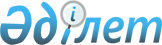 О переименовании улиц села МариновкаРешение акима Мариновского сельского округа Атбасарского района Акмолинской области от 24 апреля 2017 года № 2. Зарегистрировано Департаментом юстиции Акмолинской области 24 мая 2017 года № 5961
      Примечание РЦПИ.

      В тексте документа сохранена пунктуация и орфография оригинала.
      В соответствии с Законами Республики Казахстан от 23 января 2001 года "О местном государственном управлении и самоуправлении в Республике Казахстан", от 8 декабря 1993 года "Об административно-территориальном устройстве Республики Казахстан", с учетом мнения населения, на основании заключения заседания Акмолинской областной ономастической комиссии от 5 декабря 2016 года, аким Мариновского сельского округа РЕШИЛ:
      1. Переименовать улицы села Мариновка:
      улицу Фурманова на улицу Хамита Ергалиева;
      улицу Ленина на улицу Женис;
      улицу Привокзальная на улицу Темиржолшылар;
      улицу Элеваторная на улицу Ыбырая Алтынсарина;
      улицу Лука Белаш на улицу Болашак;
      2. Контроль за исполнением настоящего решения оставляю за собой
      3. Настоящее решение вступает в силу со дня государственной регистрации в Департаменте юстиции Акмолинской области и вводится в действие со дня официального опубликования.
      "СОГЛАСОВАНО"
      "24" 04. 2017 года
      "24" 04.2017 года
					© 2012. РГП на ПХВ «Институт законодательства и правовой информации Республики Казахстан» Министерства юстиции Республики Казахстан
				
      Аким Мариновского
сельского округа

Д.Тюлеуов

      Руководитель
государственного учреждения
"Отдел культуры и развития
языков Атбасарского района"

К.Жумаенова

      Руководитель
государственного учреждения
"Отдел архитектуры
и градостроительства
Атбасарского района"

М.Жанабаев
